МУНИЦИПАЛЬНОЕ КАЗЕННОЕ ОБЩЕОБРАЗОВАТЕЛЬНОЕ УЧРЕЖДЕНИЕ«БОЛЬШЕЛЕУШИНСКАЯ СРЕДНЯЯ ОБЩЕОБРАЗОВАТЕЛЬНАЯ ШКОЛА»ПРИКАЗП. Большие Леуши«О приеме воспитанников на обучение по общеобразовательной программе дошкольного образования МКОУ «Большелеушинская СОШ» 
                   В соответствии с  Федеральным законом от 29.12.2012 №273-ФЗ «Об образовании в Российской Федерации», в соответствии с пунктом 3.2. «Правил приема, перевода, отчисления и восстановления воспитанников, оформления возникновения, приостановления и прекращения образовательных отношений между МКОУ «Большелеушинская СОШ»  и родителями (законными представителями) воспитанников, на основании направления, ПРИКАЗЫВАЮ:Зачислить 13 марта 2020 года в состав воспитанников  дошкольного образования МКОУ «Большелеушинская СОШ» детей согласно списка:Воспитателям групп Рыжковой С.Г. и Туркиной С.А. внести соответствующие изменения в базу данных воспитанников, учетные документы групп.Бухгалтерии производить начисление родительской платы (за присмотр и уход за ребенком на основании Постановления Администрации Октябрьского района №134 от 31.01.2020г. «Об установлении размера платы, взимаемой с родителей (законных представителей) за присмотр и уход за ребенком (детьми) в муниципальных образовательных организациях, реализующих образовательные программы дошкольного образования.Сидоровой А.В. разместить настоящий приказ на официальном сайте МКОУ «Большелеушинская СОШ».Контроль за исполнением данного приказа оставляю за собой. 

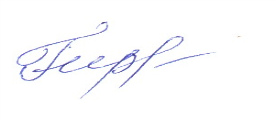 ИО директора школы: ___________________ Груздева И.В.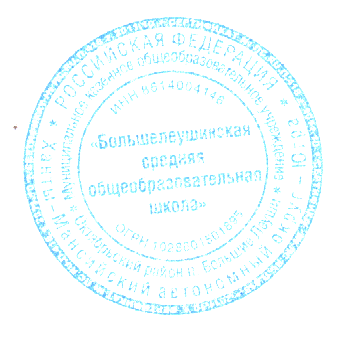 С приказом ознакомлены: 
_________________________ «___» __________________
_________________________ «___» __________________от 13 марта  2020года                               №25 - од№п/пФИОДата рожденияГруппа 1Боталова Есения Сергеевна30.05.2018Бабочки2Григорьева Любовь Евгеньевна12.07.2015Пчелки3Григорьев Всеволод Евгеньевич26.07.2017Пчелки